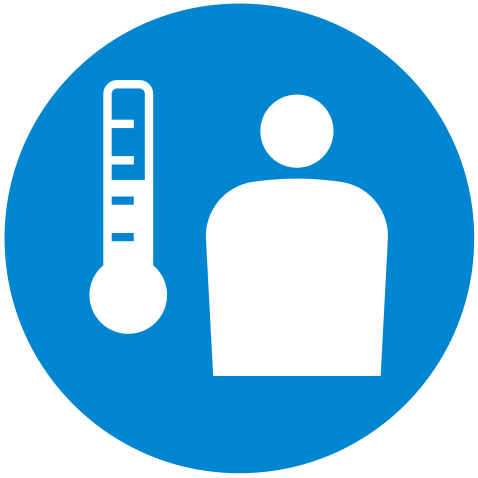 をってくださいねつを はかって くださいPlease Check Your Temperature